Муниципальный образовательный форум«PRO.образование-64. Векторы развития. Ртищевский район»Стратегическая площадка №3  «От образа идеальной российской школы – к построению единого образовательного пространства».Объективность внутришкольной системы оцениванияДиректор МАОУ «СОШ №8 г. Ртищево Саратовской области» Мареева Е.Л.        Качество образования на сегодняшний день является стратегическим приоритетом для Российской Федерации. Соответственно, вопросы объективной оценки образовательных результатов обучающихся являются ведущими векторами развития российской системы образования.        Повышение объективности оценки образовательных результатов обучающихся может быть достигнуто только в результате согласованных действий на всех уровнях управления образованием: федеральном, региональном, муниципальном, а также на уровне образовательной организации.На сегодняшний день на федеральном уровне сложиласть система оценки качества образования, включающая целый комплекс процедур оценки качества образования, при осуществлении которых используются инструменты объективной оценки качества образовния (ОГЭ, ЕГЭ, ВПР, НИКО).       В образовательной организации вопросы обеспечения объективного оценивания образовательных результатов обучающихся должны соотносится с той системной работой, которая активно осуществляется на федеральном и региональном уровнях, а именно:- эффективное (значит в первую очередь - не формальное) обеспечение функционирования внутренней системы оценки качества образования (реализация данного полномочия образовательной организацией предполагает осуществление комплексной и системной диагностики состояния системы образования образовательной организации для принятия своевременных мер по устранению выявленных проблем и последующей оценки эффективности принятых мер),- формирование новой культуры оценки образовательных результатов у всех участников образовательных отношений, которая будет способствовать повышению объективности оценивания образовательных результатов обучающихся.Федеральным законом «Об образовании» определена необходимость функционирования в образовательной организации системы оценочной деятельности (ВСОКО). При этом нет единого регламента внутренней системы оценки качества. Предполагается, что каждая организация самостоятельно определяет ее параметры. На что же ориентироваться руководителю и что учесть при формировании ВСОКО?Существует ряд нормативно-правовых актов, на которые руководитель ОО опирается при формировании ВСОКО. К основным относятся:
-ФЗ №273 «Об образовании в Российской Федерации»;-Федеральная целевая программа «Развитие образования на 2021-2025 годы»;-Приказ Министерства образования и науки №462 «Об утверждении порядка самообследования образовательной организацией»;-Приказ Министерства образования и науки № 1324 «Об утверждении показателей деятельности ОО, подлежащих самообследованию».Обеспечение объективности оценки образовательных результатов обучающихся с использованием ресурсов ВСОКОВопрос объективного оценивания образовательных результатов обучающихся должен рассматриваться при реализации всех процедур ВСОКО:-    при мониторинге образовательных результатов обучающихся в рамках текущего контроля успеваемости, промежуточной аттестации, проведения государственной итоговой аттестации, ВПР и т.д.,-   при контроле индивидуального учета результатов освоения обучающимися образовательных программ в классных журналах,-     при посещении учебных занятий в рамках внутреннего контроля качества образования,- при анализе результатов социологических опросов участников образовательных отношений и т.д.     На практике установлено, что -    имеются проблемы необъективного оценивания образовательных результатов обучающихся, что подтверждается отсутствием корреляции между результатами текущего контроля успеваемости и промежуточной аттестации, результатами процедуры внешней оценки качества образования (ВПР,ОГЭ,ЕГЭ) с результатами внутренней системы оценки качества образования (текущий контроль успеваемости, промежуточная аттестация) за разные периоды обучения и у одних и тех же обучающихся,- вопросы объективного оценивания образовательных результатов обучающихся не рассматриваются, не контролируются, не анализируются при проведении процедур ВСОКО (внутренний контроль качества образования, внутренние мониторинги, подготовка отчета о самообследовании).Проблема объективного оценивания обученности (результатов обучения) учащихся в общеобразовательной школе в настоящее время не решена. И не только в нашей стране. Попытки решить эту проблему совершались десятилетия, но ни одна общеобразовательная школа ни в одной стране так и не имеет универсальных простых и надежных средств, обеспечивающих объективное оценивание.В настоящий момент в масштабах страны эта проблема решена на внешнем уровне. Существующий Федеральный Центр Тестирования (стандартизированных измерительных материалов) решает задачу объективного оценивания уровня подготовленности выпускников общеобразовательных учреждений, обслуживая организацию и проведение ЕГЭ, ОГЭ и ВПР. Внешняя оценка имеет объективный характер.На пути совершенствования системы оценивания возникла новая проблема в сфере образования: несовпадение внешней оценки, полученной в ходе проведения ЕГЭ, ОГЭ, ВПР, итогового сочинения, и внутренней оценки, полученной обучающимися в образовательных учреждениях. В результате Рособрнадзор составляет списки школ страны, которые показывают необъективные результаты, к сожалению, наша школа по результатам проведенных ВПР в марте-апреле 2021 года вошла в перечень школ с признаками необъективности результатов ВПР-2021. На основании материалов анализа ВПР, полученных через личный кабинет школы в ФИС ОКО, установлена причина попадания ОО в перечень школ с признаками необъективности – завышенные результаты ВПР по русскому языку в 5 классах. 	Анализ показывает, что результат выполнения ВПР по русскому языку в вышеуказанных классах оказался выше среднего показателя по региону и муниципальному району. Причина попадания в необъективность:           Высокий результат, полученный учащимися 5 классов по русскому языку объясняется тем, что на протяжении учебного года учащиеся демонстрировали достаточный уровень знаний по изучаемым темам, что подтверждалось результатами контрольных работ. Материал, пройденный за год, усвоен практически всеми обучающимися.  С учащимися, получавшими неудовлетворительный результат или результат ниже текущей успеваемости, проводилась индивидуальная работа по ликвидации пробелов в знаниях. Задания, аналогичные заданиям ВПР, учителя включали в работу на уроках и домашнее задание. В процессе изучения текущих тем «Сложное предложение» и «Виды разбора (фонетический, морфемный и морфологический)» учитель обращал особое внимание на отработку навыков по этим темам.  Таким образом, материал по русскому языку в 5 классе отработан с учениками и практически полностью усвоен обучающимися.         На заседаниях школьных методических объединений учителей гуманитарного цикла     изучены и проработаны   материалы, связанные с ВПР:- демоверсии проверочных работ; -описание КИМов;- критерии перевода первичных баллов в пятибалльную шкалу;- порядок проведения ВПР;- инструкции для ОО по проведению ВПР.       С целью соблюдения объективности при проведении и проверке ВПР в ОО были приняты следующие меры:-  определены кабинеты, в которых не проводятся уроки по этому предмету;- в каждый кабинет были назначены по 2 организатора, общественный наблюдатель из числа родителей другого класса;-  КИМы распечатывались ответственным за проведение ВПР после получения шифров; до начала ВПР материалы хранились в кабинете директора;- после проведения работы сдавались на хранение директору школы;- эксперты получали работы для проверки после получения критериев оценивания; работы проверялись в присутствии заместителя директора по УР;- все работники школы, задействованные в проведении ВПР, общественные наблюдатели были, согласно приказа, призваны обеспечить объективность при проведении и проверке ВПР.Учитывая раннее зафиксированный факт необъективного оценивания при проведении ВПР в нашей школе, администрацией школы были разработаны и применяются следующие меры по повышению объективности  в 2022г.:1. Обращаем особое внимание на условия проведения и проверку работ ВПР в целях повышения объективности полученных данных.2.Проанализировали результаты ВПР на предмет соответствия реальной ситуации.3. Настоятельно обратили внимание педагогов на недопустимость организации систематических мероприятий по подготовке к ВПР.4. Усилили контроль со стороны администрации ОО за процедурой проведения ВПР.     5.   Привлекаем к проведению ВПР организаторов в аудитории из числа педагогов, не работающих в данном классе и не преподающих данный предмет. На проверку привлекаем учителей, имеющих опыт преподавания по соответствующему учебному предмету не менее 3-х лет (по возможности).6. Обеспечение психологического сопровождения обучающихся на этапе подготовки к ВПР. 7. Изучаем и обобщаем положительный педагогический опыт учителей – предметников. 8. Организовали проведение аналитических семинаров по выявлению причин необъективности выставления оценок.9. Запустили процесс формирования у участников образовательных отношений позитивного отношения к объективной оценке образовательных результатов, для этого планируем принимать следующие меры:- реализовывать в приоритетном порядке программы помощи учителям, имеющим профессиональные проблемы и дефициты, ликвидация проблем с организацией образовательного процесса и т.п.; во всех перечисленных случаях применять меры административного воздействия, только если программы помощи не приводят к позитивным сдвигам в результатах;- использовать для оценки деятельности педагога результаты, показанные его учениками (в независимых оценочных процедурах) только по желанию педгогов (анализ показателей эффективности деятельности педагогов показывает, что установленные показатели потеряли свою актуальность и провоцируют педагогов на подтасовку образовательных результатов, что приводит к необъективному оцениванию, а также невозможности «увидеть» имеющиеся проблемы качества образования в образовательной организации.Например, в критериях портфолио заменили такие показатели эффективности деятельности педагогов:наличие положительной динамики получения 4 и 5 на ГИА у обучающихся,результаты Г(И)А выпускников 9 классов: сравнение с показателями по школе с прошлым годом, с результатами по предмету за текущий год (при показателе выше или равном по сравнению с прошлым годом по школе (повышение или сохранение качества: сравнение с предыдущим периодом (прошлый учебный год).При определении эффективности вышеуказанных показателей сравниваются результаты обучения разных обучающихся, соответственно, педагог будет стремиться не к объективному оцениванию образовательных результатов, а к достижению определенного показателя);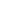 Сейчас мы учитываем изменения динамики показателей в течении текущего года у одних и тех же обучающихся.- способствовать повышению заинтересованности школы в использовании объективных результатов региональных и федеральных оценочных процедур;- проводить разъяснительную работу с педагогическими работниками, обучающимися и родителями (законными представителями) по вопросам повышения объективности оценки образовательных результатов и реализации перечисленных выше мер.Элементами такой системы в МАОУ СОШ№8 являются:- положение о внутренней системе оценки качества подготовки обучающихся;- система регулярных независимых оценочных процедур, объективность результатов которых обеспечивает руководство школы;- непрерывный процесс повышения квалификации учителей в области оценки результатов образования, включающий не только обучение на курсах повышения квалификации, но и внутришкольное обучение и самообразование;- проведение учителями и методическими объединениями аналитической экспертной работы с результатами оценочных процедур.Новые задачи, поставленные сегодня перед школьным образованием, значительно расширяют сферу действия и назначение образовательных Стандартов третьего поколения.К числу основных функций Стандарта следует отнести следующие:Критериально-оценочную функцию и функцию повышения объективности оценивания.Критериально-оценочная функция проистекает из сущности Стандарта как ориентира, равняясь на который развивается система образования. Отдельные компоненты Стандарта несут в себе требования к содержанию образования, объему учебной нагрузки, процедурам оценки образовательных результатов выпускников, образовательной деятельности педагогов, образовательных учреждений, системы образования в целом. Реализация функции повышения объективности оценивания связана с возможностью коренной перестройки существующей системы контроля и оценивания качества образовательных результатов на основе: критериально-ориентированного подхода к оцениванию и использования системы объективных измерителей качества подготовки выпускников и эффективности деятельности образовательных учреждений, системы образования в целом, определяемых Стандартом.Оценки и отметки — это та тема, которую можно обсуждать бесконечно. Потому что школьная отметка — это не только результат работы ученика. В ней соединяются характер, настроение, личные качества педагога, его отношение к ученику, стиль работы учителя. Без оценивания работы ученика не возможен никакой процесс усвоения. Оно оказывает большое влияние на учащихся, на его отношение к предмету, учителю, школе и окружающему миру в целом. Поэтому к процессу оценивания качества знаний учащихся предъявляются достаточно серьезные требования. Анализ многочисленных исследований по данной проблеме приводит к выводу, что основным требованием к качеству оценивания является его объективность.